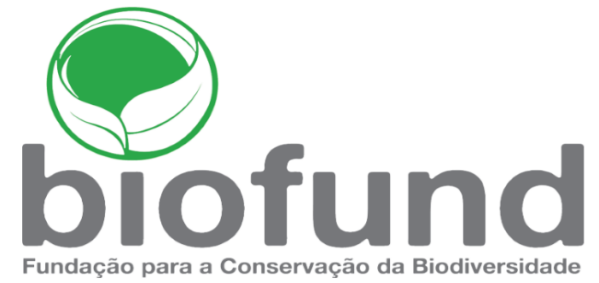 FORMULÁRIO DE NOMEAÇÃO1ª PREMIAÇÃO DO FUNDO DE APOIO AOS FISCAIS 2021O Fundo de Apoio aos Fiscais, também conhecido por Fundo Dr. Carlos Lopes Pereira, foi criado em 2020 com o objectivo de reconhecer, motivar e recompensar a bravura e dedicação dos fiscais das Áreas de Conservação públicas e privadas de Moçambique, através de um prémio anual. Este fundo é administrado pela Fundação para a Conservação da Biodiversidade - BIOFUND.Os prémios são destinados a fiscais e guardas florestais em serviço em qualquer das Áreas de Conservação do país, incluindo as sob gestão pública (Parques, Reservas, APAs e afins), as sob gestão privada (Coutadas, Blocos de caça de Niassa, Fazendas de Bravio, Zona de Protecção Total), e as sob gestão comunitária. Os prémios visam identificar e destacar os fiscais que não só ao longo da sua carreira tem trabalhado de forma exemplar, mas que também se destacaram no decorrer do ano 2020 com acções excepcionais e concretas, que assim servem de exemplo de zelo, determinação, bravura e coragem para todos os fiscais do país.    A selecção de vencedores para os prémios do Fundo Dr. Carlos Lopes Pereira ficará ao critério do júri após avaliação das candidaturas recebidas.ELEGIBILIDADEO nomeado deve ser proposto pelo Administrador da Área de Conservação ou Gerente (no caso de ACs geridas pelo sector privado) sob proposta do colectivo e/ou chefe da fiscalização;O nomeado deve ser cidadão moçambicano, exercendo as funções de fiscal/guarda florestal activo (incluindo fiscais ajuramentados e não ajuramentados).O nomeado deve estar a trabalhar como fiscal na altura da sua nomeação e trabalhar há mais de três anos na mesma Área de Conservação;O nomeado não pode ter sido sujeito a nenhum processo disciplinar nos últimos 3 anos;Cada AC pode nomear apenas um fiscal; Nomeações de equipes não serão elegíveis;No caso de ACs geridas pelo sector privado, estas devem ser membro da AMOS.CRITÉRIOS DE SELECÇÃOCompromisso e dedicaçãoManifestar entusiasmo e competência para trabalhar como fiscal, cumprindo todos os deveres quotidianos  numa maneira exemplar; Impacto e contribuiçãoContribuir significativamente para protecção da fauna e habitats, promovendo a conservação nas comunidades locais ou outro trabalho essencial para a conservação;Ameaças e desafios superadosResponder corajosamente às dificuldades e perigos enfrentados no trabalho; abordando efectivamente os desafios do combate aos danos à vida selvagem;Liderança e inspiraçãoSuperar as expectativas do seu dever, demonstrando a capacidade de influenciar, motivar e liderar os membros da equipe.PARA NOMEAR UM CANDIDATO, ENVIAR PARA conservacao@biofund.org.mz com assunto: FUNDO DE APOIO AOS FISCAIS-CANDIDATURA: Formulário de nomeação;Materiais de suporte demonstrando o trabalho do nomeado (link de imagens, vídeos, recorte de jornal e outros relevantes). Se pretende enviar vários documentos, comprima todos em um arquivo ZIP antes de fazer o upload.CRONOLOGIA DO PROCESSO DE CANDIDATURASPara mais informações ou perguntas, envie um e-mail para conservacao@biofund.org.mzPara mais informações ou perguntas, envie um e-mail para conservacao@biofund.org.mzINFORMAÇÃO PESSOAL DO NOMEADOToda informação aqui inserida deve ser referente ao fiscal nomeadoINFORMAÇÃO PESSOAL DO NOMEADOToda informação aqui inserida deve ser referente ao fiscal nomeadoINFORMAÇÃO PESSOAL DO NOMEADOToda informação aqui inserida deve ser referente ao fiscal nomeadoINFORMAÇÃO PESSOAL DO NOMEADOToda informação aqui inserida deve ser referente ao fiscal nomeadoINFORMAÇÃO PESSOAL DO NOMEADOToda informação aqui inserida deve ser referente ao fiscal nomeadoNome CompletoGênero Masculino    Feminino     Data de nascimentoEntidade empregadoraCargo/posiçãoDescrição da formaçãoLocal onde está baseado (Nome da AC)Anos de serviçoAnos de serviço nesta AC Anos de serviço nesta AC Classificação da Avaliação de Desempenho dos últimos 3 anos (se aplicável)Contacto telefónico (Opcional)Endereço de e-mail(Opcional)Confirme se as histórias do nomeado podem ser compartilhadas com o público       Sim    NãoConfirme se as histórias do nomeado podem ser compartilhadas com o público       Sim    NãoConfirme se as histórias do nomeado podem ser compartilhadas com o público       Sim    NãoConfirme se as histórias do nomeado podem ser compartilhadas com o público       Sim    NãoConfirme se as histórias do nomeado podem ser compartilhadas com o público       Sim    NãoINFORMAÇÃO DO NOMEADORToda informação aqui inserida deve ser referente ao nomeadorINFORMAÇÃO DO NOMEADORToda informação aqui inserida deve ser referente ao nomeadorINFORMAÇÃO DO NOMEADORToda informação aqui inserida deve ser referente ao nomeadorINFORMAÇÃO DO NOMEADORToda informação aqui inserida deve ser referente ao nomeadorINFORMAÇÃO DO NOMEADORToda informação aqui inserida deve ser referente ao nomeadorNome CompletoEntidade empregadoraCargo/posiçãoLocal onde está baseado (Nome da AC)Contacto telefónico Endereço de e-mailNº de Anos que conhece o nomeadoCONTACTO PRINCIPALPor favor coloque os detalhes de contacto da pessoa encarregue por responder sobre este assunto (se difere do nomeador)CONTACTO PRINCIPALPor favor coloque os detalhes de contacto da pessoa encarregue por responder sobre este assunto (se difere do nomeador)CONTACTO PRINCIPALPor favor coloque os detalhes de contacto da pessoa encarregue por responder sobre este assunto (se difere do nomeador)CONTACTO PRINCIPALPor favor coloque os detalhes de contacto da pessoa encarregue por responder sobre este assunto (se difere do nomeador)CONTACTO PRINCIPALPor favor coloque os detalhes de contacto da pessoa encarregue por responder sobre este assunto (se difere do nomeador)Nome CompletoEntidade empregadoraCargo/posiçãoContacto telefónicoEndereço de e-mailCONTE-NOS A HISTÓRIA DO NOMEADOResponda todas as perguntas com uma descrição clara e detalhada Como conheceu o seu nomeado e há quanto tempo e em que capacidade o conhece?Há quanto tempo o seu nomeado trabalha como fiscal e em que posição? Como tem sido o seu comportamento e desempenho durante a sua carreira? Neste último ano, quais foram as ameaças e desafios concretos que o seu nomeado superou? Como se destacou?Que realizações o seu nomeado alcançou este ano que beneficiam a conservação em Moçambique? Indique também claramente o seu impacto. Como é que o seu nomeado mostra as suas qualidades de liderança/inspiração aos colegas?Que outros atributos o seu nomeado demonstrou que o qualificam para ser homenageado com o Prémio Dr Carlos Lopes Pereira 2021? Há mais alguma coisa sobre o seu nomeado que gostaria que a comissão considerasse? (Opcional)MATERIAIS DE SUPORTE ALTAMENTE RECOMENDADOSEncorajamos a enviar-nos junto com este formulário, quaisquer documentos/fotos/vídeos que possam demonstrar o trabalho do seu nomeado. Se pretende enviar vários documentos, comprima todos em um arquivo ZIP antes de fazer o upload. (Opcional)DECLARAÇÃO DO NOMEADOR Tudo o que está contido neste formulário é verdadeiro e correcto, tanto quanto é do meu conhecimento no momento da submissão.     ____________________________________                     ____________________________________           Assinatura do Nomeador                                                                     Assinatura do Nomeado           (Administrador/Gerente da AC)